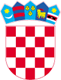 REPUBLIKA HRVATSKA MINISTARSTVO TURIZMAPrisavlje 14, 10000 ZagrebOIB: 87892589782KLASA:  406-01/15-01/64URBROJ: 529-02-15-2Zagreb, 21.09.2015.Kontakt osobe: Dražen Ružić, Saša Galić SoldoTelefon: 01/61 69 234, 6169 286E-mail: drazen.ruzic@mint.hr             sasa.galicsoldo@mint.hr				POZIV NA DOSTAVU PONUDA 		Usluga stalnog pristupa Internetu putem zakupljenog voda Ovim putem oglašavamo poziv na dostavu ponuda sukladno Pravilima o provedbi postupaka nabave bagatelne vrijednosti u Ministarstvu turizma od 30. 05. 2014. (KLASA: 406-01/15-01/30, URBROJ: 529-02-15-2).Ponudu molimo dostaviti na adresu naručitelja: Ministarstvo turizma, Prisavlje 14, 10000 Zagreb, i to (bez obzira na način dostave) najkasnije do 01.10.2015. do 10.00 sati, u zatvorenoj omotnici.Ponudbeni list i troškovnik se ispunjavaju neizbrisivom tintom i potrebno ih je ispuniti u cijelosti.						OVLAŠTENI PREDSTAVNIK NARUČITELJA							mr. sc. Dražen Jović, dipl. iur., v.r.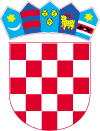 REPUBLIKA HRVATSKA        MINISTARSTVO TURIZMAPOZIV NA DOSTAVU PONUDANABAVA USLUGA STALNOG PRISTUPA INTERNETUPUTEM ZAKUPLJENOG VODAEVIDENCIJSKI BROJ NABAVE: BN-51-2015Zagreb, rujan  2015.Sukladno odredbama čl. 8. i čl. 9. Pravila o provedbi postupaka nabave bagatelne vrijednosti u Ministarstvu turizma RH od 30. 05. 2014. godine, KLASA: 406-01/14-01/25, URBROJ: 529-02-14-1, (u daljnjem tekstu: Pravila), Ministarstvo turizma RH (u daljnjem tekstu: Naručitelj) izradilo je Poziv na dostavu ponuda slijedećeg sadržaja:Opći podaci: Ministarstvo turizma RH, Prisavlje 14, 10 000 Zagreb, OIB: 87892589782, telefon: +385 1 616 9111, telefaks:	+385 1 616 9205, internetska adresa:www.mint.hr , adresa elektronske pošte: tajnistvo@mint.hrKontakt osoba: Dražen Ružić, telefon: 01/616 9234, telefaks: 01/616 9200, adresa elektronske pošte: drazen.ruzic@mint.hrSaša Galić Soldo, telefon: 01/616 9286, telefaks: 01/616 9200, adresa elektronske pošte: sasa.galicsoldo@mint.hrProcijenjena vrijednost nabave: =20.000,00 kn (bez PDV-a). Vrsta ugovora o nabavi: Ugovor/narudžbenica o nabavi predmetne usluge.Naručitelj će s odabranim ponuditeljem sklopiti ugovor/narudžbenicu o nabavi predmetne usluge.Naručitelj neće provoditi elektroničku dražbu.Podaci o predmetu nabave Opis predmeta nabave: Poziv na dostavu ponude usluge stalnog pristupa internetu putem zakupljenog voda.Opis i oznaka grupa predmeta nabave: Predmet nabave nije podijeljen na grupe. Količina predmeta nabave: Naručitelj određuje fiksnu količinu predmeta nabave, sukladno specifikaciji i troškovniku.Tehničke specifikacije: tehničke specifikacije traženih usluga predmeta nabave navedene su u Prilogu 2. Poziva na dostavu ponuda.Traženi opseg predmetnih usluga obuhvaća:2.4.1.	Pružanje nabave usluge:Opseg nabave definiran je količinom i specifikacijom ( Prilog 2. ovog poziva ).2.5. Troškovnik:  troškovnik predmetnih usluga nalazi se u Prilogu 2.Naručitelj će s odabranim ponuditeljem sklopiti narudžbenicu odnosno ugovor o nabavi predmetne usčuge. 3. Razlozi isključenja ponuditelja3.1.  Obvezni razlozi isključenja ponuditelja te dokumenti kojima ponuditelj dokazuje da ne postoje razlozi za isključenje: Naručitelj je obvezan isključiti ponuditelja iz postupka nabave bagatelne vrijednosti:ako je gospodarski subjekt ili osoba ovlaštena po zakonu za zastupanje gospodarskog subjekta pravomoćno osuđena za bilo koje od sljedećih kaznenih djela odnosno za odgovarajuća kaznena djela prema propisima države sjedišta gospodarskog subjekta ili države čiji je državljanin osoba ovlaštena po zakonu za zastupanje gospodarskog subjekta:a) prijevara (članak 236.), prijevara u gospodarskom poslovanju (članak 247.), primanje mita u gospodarskom poslovanju (članak 252.), davanje mita u gospodarskom poslovanju (članak 253.), zlouporaba u postupku javne nabave (članak 254.), utaja poreza ili carine (članak 256.), subvencijska prijevara (članak 258.), pranje novca (članak 265.), zlouporaba položaja i ovlasti (članak 291.), nezakonito pogodovanje (članak 292.), primanje mita (članak 293.), davanje mita (članak 294.), trgovanje utjecajem (članak 295.), davanje mita za trgovanje utjecajem (članak 296.), zločinačko udruženje (članak 328.) i počinjenje kaznenog djela u sastavu zločinačkog udruženja (članak 329.) iz Kaznenog zakona,b) prijevara (članak 224.), pranje novca (članak 279.), prijevara u gospodarskom poslovanju (članak 293.), primanje mita u gospodarskom poslovanju (članak 294.a), davanje mita u gospodarskom poslovanju (članak 294.b), udruživanje za počinjenje kaznenih djela (članak 333.), zlouporaba položaja i ovlasti (članak 337.), zlouporaba obavljanja dužnosti državne vlasti (članak 338.), protuzakonito posredovanje (članak 343.), primanje mita (članak 347.) i davanje mita (članak 348.) iz Kaznenog zakona (»Narodne novine«, br. 110/97., 27/98., 50/00., 129/00., 51/01., 111/03., 190/03., 105/04., 84/05., 71/06., 110/07., 152/08., 57/11., 77/11. i 143/12.).Za potrebe utvrđivanja okolnosti iz točke 3.1. gospodarski subjekt u ponudi dostavlja izjavu. Izjavu daje osoba po zakonu ovlaštena za zastupanje gospodarskog subjekta. Izjava ne smije biti starija od 3 (tri) mjeseca računajući od dana početka postupka nabave bagatelne vrijednosti.  Prijedlog Izjave o nekažnjavanju dana je kao sastavni dio ovog poziva (Prilog 3).U slučaju zajednice ponuditelja, okolnosti iz točke 3.1. Poziva na dostavu ponuda utvrđuju se za sve članove zajednice pojedinačno.4.	Odredbe o sposobnosti ponuditelja 4.1.	Uvjeti pravne i poslovne sposobnosti ponuditelja, te dokumenti kojima dokazuju sposobnost:4.1.1.	Izvod o upisu u sudski, obrtni, strukovni ili drugi odgovarajući registar države sjedišta gospodarskog subjekta ili ako se oni ne izdaju u državi sjedišta gospodarskog subjekta, gospodarski subjekt može dostaviti izjavu s ovjerom potpisa kod nadležnog tijela. Izvod ili izjava ne smije biti starija od 3 (tri) mjeseca računajući od dana početka postupka nabave bagatelne vrijednosti.U slučaju zajednice ponuditelja svi članovi zajednice obvezni su  pojedinačno dokazati svoju sposobnost.4.1.2. Potvrda porezne uprave o nepostojanju duga s osnove dospjelih poreznih obveza i obveza za mirovinsko i zdravstveno osiguranje, osim ako mu prema posebnom zakonu plaćanje tih obveza nije dopušteno ili mu je odobrena odgoda plaćanja. Potvrda ne smije biti starija od 30 dana od dana početka postupka nabave bagatelne vrijednosti.5.	Podaci o ponudi5.1.	Sadržaj i način izrade ponude:Ponuda je pisana izjava volje ponuditelja da isporuči uslugu sukladno uvjetima i zahtjevima navedenima u Pozivu na dostavu ponuda.Ponuda sadrži:Popunjeni ponudbeni list (Prilog 1 ovog Poziva);Dokumente kojima ponuditelj dokazuje da ne postoje obvezni razlozi isključenja;Dokumente kojima ponuditelj dokazuje da ne postoje ostali razlozi isključenja;Popunjeni troškovnik (Prilog 2 ovog Poziva); Ostale dokumente koje Naručitelj traži ovim Pozivom.Ponuda se izrađuje na način da čini cjelinu. Ako zbog opsega ili drugih objektivnih okolnosti ponuda ne može biti izrađena na način da čini cjelinu, onda se izrađuje u dva ili više dijelova.Ponuda se uvezuje na način da se onemogući naknadno vađenje ili umetanje listova.Ako je ponuda izrađena u dva ili više dijelova, svaki dio se uvezuje na način da se onemogući naknadno vađenje ili umetanje listova.Dijelove ponude kao što su uzorci, katalozi, mediji za pohranjivanje podataka i sl. koji ne mogu biti uvezani ponuditelj obilježava nazivom i navodi u sadržaju ponude kao dio ponude.Ako je ponuda izrađena od više dijelova ponuditelj mora u sadržaju ponude navesti od koliko se dijelova ponuda sastoji.Stranice ponude se označavaju brojem na način da je vidljiv redni broj stranice i ukupan broj stranica ponude. Kada je ponuda izrađena od više dijelova, stranice se označavaju na način da svaki slijedeći dio započinje rednim brojem koji se nastavlja na redni broj stranice kojim završava prethodni dio. Ako je dio ponude izvorno numeriran (primjerice katalozi), ponuditelj ne mora taj dio ponude ponovno numerirati.Ako naručitelj od ponuditelja zahtjeva i presliku ponude, ona se dostavlja zajedno s izvornikom ponude. U tom slučaju se jasno naznačuje »izvornik« i »preslika« ponude. U slučaju razlika između izvornika i preslika ponude, vjerodostojan je izvornik ponude.Ako naručitelj od ponuditelja zahtjeva i dostavu ponude na mediju za pohranjivanje podataka, on se dostavlja zajedno s izvornikom ponude. U tom slučaju ponuda dostavljena na mediju za pohranjivanje podataka smatra se preslikom ponude.Ponude se pišu neizbrisivom tintom.Ispravci u ponudi moraju biti izrađeni na način da su vidljivi. Ispravci moraju uz navod datuma ispravka biti potvrđeni potpisom ponuditelja.Način dostave:Ponuda se u zatvorenoj omotnici dostavlja na adresu Naručitelja navedenoj u Pozivu na nadmetanje. Na omotnici ponude mora biti naznačeno: naziv i adresa Naručitelja, naziv i adresa ponuditelja, OIB ponuditelja, evidencijski broj nabave, naziv predmeta nabave, naznaka „ne otvaraj“. Ponuditelj može do isteka roka za dostavu ponuda dostaviti izmjenu i/ili dopunu ponude.Izmjena i/ili dopuna ponude dostavlja se na isti način kao i osnovna ponuda s obveznom naznakom na omotnici da se radi o izmjeni i/ili dopuni ponude.Ponuditelj može do isteka roka za dostavu ponuda pisanom izjavom odustati od svoje dostavljene ponude. Pisana izjava se dostavlja na isti način kao i ponuda s obveznom naznakom na omotnici da se radi o odustajanju od ponude. Navod o načinu dostave dokumenata koji su zajednički za više grupa predmeta nabave: nije primjenjivo u predmetnom postupku. Predmet nabave nije podijeljen na grupe. Minimalni zahtjevi koje alternativne ponude moraju ispunjavati u odnosu na predmet nabave: nije primjenjivo u predmetnom postupku. Alternativne ponude nisu dopuštene.Način elektroničke dostave ponude te zahtjevi vezani uz elektronički prijenos i dostavu ponuda: Elektronička dostava ponuda nije dopuštena.Način određivanja cijene ponude: Cijena ponude treba biti izražena u kunama i bez PDV-a za cjelokupni predmet nabave. U cijenu ponude bez PDV-a moraju biti uračunati svi troškovi i popusti, ukoliko ih ponuditelj daje. Ukupnu cijenu ponude čini cijena ponude s PDV-om. Cijena ponude piše se brojkama.Cijene se upisuju u tablicu iz Priloga 2 - „Troškovnik“, kao i u tablicu Priloga 1. - Ponudbeni list. Ponuđena cijena je nepromjenjiva za vrijeme trajanja predmetnog ugovora o nabavi. Ako ponuditelj nije u sustavu poreza na dodanu vrijednost ili je predmet nabave oslobođen poreza na dodanu vrijednost, u ponudbenom listu, na mjesto predviđeno za upis cijene ponude s porezom na dodanu vrijednost, upisuje se isti iznos kao što je upisan na mjestu predviđenom za upis cijene ponude bez poreza na dodanu vrijednost.Valuta ponude: Cijena ponude izražena u kunama (kn).Kriterij za odabir ponude: Kriterij za odabir ponude je najniža cijena.Jezik i pismo na kojem se izrađuje ponuda: Ponuda mora biti izrađena na hrvatskom jeziku i latiničnom pismu.Rok valjanosti ponude: Rok valjanosti ponude ne može biti kraći od 40 (četrdeset) dana od dana isteka roka za dostavu ponuda.6. Ostale odredbe6.1.  Odredbe koje se odnose na zajednicu ponuditelja: Zajednica ponuditelja je udruženje više gospodarskih subjekata koje je pravodobno dostavilo zajedničku ponudu. U slučaju zajedničke ponude, ponuda odnosno ponudbeni list mora sadržavati podatke o svakom članu zajednice ponuditelja, uz obveznu naznaku člana zajednice ponuditelja koji je ovlašten za komunikaciju s Naručiteljem.Odgovornost ponuditelja iz zajedničke ponude je solidarna.Gospodarski subjekti iz zajednice ponuditelja moraju u zajedničkoj ponudi dokazati pojedinačnu sposobnost iz članka 67. stavka 1., članka 68. stavka 1. i članka 70. stavka 1. Zakona o javnoj nabavi (NN br: 90/2011, 83/2013, 143/2013 i 13/14 - Odl. USRH).U slučaju odabira ponude zajednice ponuditelja Naručitelj može poslije odabira od zajednice ponuditelja zahtijevati određeni pravni oblik u mjeri u kojoj je to potrebno za zadovoljavajuće izvršenje ugovora/narudžbenice (npr. međusobni sporazum, ugovor o poslovnoj suradnji ili slično). Navedeni akt mora biti potpisan i ovjeren od svih članova zajednice ponuditelja.U zajedničkoj ponudi mora biti navedeno koji će dio ugovora/narudžbenice o nabavi bagatelne vrijednosti (predmet, količina, vrijednost i postotni dio) izvršavati pojedini član zajednice ponuditelja. Taj podatak pojedini član zajednice ponuditelja iskazuje u Prilogu 1-Ponudbenom listu ovog Poziva. Naručitelj neposredno plaća svakom članu zajednice ponuditelja za onaj dio ugovora/narudžbenice o bagatelnoj nabavi koji je on izvršio, ako zajednica ponuditelja ne odredi drugačije. Odgovornost ponuditelja iz zajednice ponuditelja je solidarna.Ponuditelj koji je samostalno podnio ponudu, ne smije istodobno sudjelovati u zajedničkoj ponudi za predmet nadmetanja. Takvom ponuditelju bit će odbijene sve njegove ponude.Odredbe koje se odnose na podizvoditelje:Podizvoditelj je gospodarski subjekt koji za odabranog ponuditelja s kojim je naručitelj sklopio ugovor o nabavi bagatelne vrijednosti, pruža usluge koje su neposredno povezane s predmetom nabave.Gospodarski subjekti koji namjeravaju dati dio ugovora/narudžbenice o nabavi bagatelne vrijednosti u podugovor jednom ili više podizvoditelja dužni su u ponudi (Ponudbeni list – Prilog 1 Poziva na dostavu ponuda) navesti sljedeće podatke:naziv ili tvrtku, sjedište, OIB (ili nacionalni identifikacijski broj prema zemlji sjedišta gospodarskog subjekta, ako je primjenjivo) i broj računa podizvoditelja, ipredmet, količinu, vrijednost podugovora i postotni dio ugovora/narudžbenice o nabavi bagatelne vrijednosti koji se daje u podugovor.Ako je odabrani ponuditelj dio ugovora/narudžbenice o nabavi bagatelne vrijednosti dao u podugovor, podaci o podizvoditelj-u/ima moraju biti navedeni u ugovoru/narudžbenici o nabavi bagatelne vrijednosti.Naručitelj je obvezan neposredno plaćati podizvoditelju za isporučenu usluguOdabrani ponuditelj može tijekom izvršenja ugovora/narudžbenice o nabavi bagatelne vrijednosti od Naručitelja pisanim putem zahtijevati:promjenu podizvoditelja za onaj dio ugovora/narudžbenice o nabavi bagatelne vrijednosti koji je prethodno dao u podugovor,preuzimanje izvršenja dijela ugovora/narudžbenice o nabavi bagatelne vrijednosti koji je prethodno dao u podugovor,uvođenje jednog ili više novih podizvoditelja čiji ukupni udio ne smije prijeći 30% (tridesetposto) vrijednosti ugovora/narudžbenice o nabavi bagatelne vrijednosti neovisno o tome je li prethodno dao dio ugovora/narudžbenice o nabavi bagatelne vrijednosti u podugovor ili ne.Uz pisani zahtjev za promjenu podizvoditelja i/ili uvođenje jednog ili više novih podizvoditelja, odabrani ponuditelj mora Naručitelju dostaviti podatke o podizvoditeljima iz točke 6.2. podtočke 1. i 2. za novog podizvoditelja.Sudjelovanje podizvoditelja ne utječe na odgovornost odabranog ponuditelja zaizvršenje ugovora/narudžbenice o nabavi bagatelne vrijednosti.6.3.     Datum, vrijeme i mjesto dostave i otvaranja ponuda:Ponude se dostavljaju u pisarnicu Ministarstva turizma u Zagrebu, Prisavlje 14, 10000 Zagreb, soba 51, visoko prizemlje, svaki radni dan od 08:30 do 16:30 sati ili preporučenom poštanskom pošiljkom, odnosno dostavom na navedenu adresu. Ponude je potrebno dostaviti (bez obzira na način dostave) do 01. listopada 2015. do 10:00 sati.Sve ponude koje nisu zaprimljene u sjedištu Naručitelja do gore navedenog datuma i sata obilježit će se kao zakašnjele, te će se neotvorene vratiti pošiljatelju.Ne provodi se javno otvaranje ponuda.Rok za donošenje Obavijesti o odabiru:  Na osnovi rezultata pregleda i ocjene ponuda Naručitelj sastavlja Zapisnik o otvaranju, pregledu, ocjeni i rangiranju ponuda s prijedlogom odabira ponude kojim predlaže ministru odabir najpovoljnije ponude ponuditelja s kojim će se sklopiti ugovor/narudžbenica bagatelne vrijednosti za nabavu predmetne usluge. O ishodu nadmetanja Naručitelj će donijeti Obavijest o odabiru u pisanom obliku u roku od 15 (petnaest) dana od dana isteka roka za dostavu ponuda, te će istu dostaviti na dokaziv način svim ponuditeljima koji su sudjelovali u predmetnom nadmetanju.Rok, način i uvjeti plaćanja:Plaćanje će se izvršiti u skladu s pravilima financijskog poslovanja korisnika Državnog proračuna u roku od 30 (trideset) dana od dana primitka neosporenog računa u sjedištu Naručitelja.Drugi podaci:Tablice iz priloga 1. (Ponudbeni list) potrebno je ispuniti te priložiti ponudi.U prilogu 2. - „Specifikacija i troškovnik“ nalazi se opis usluge koja se nabavlja i troškovnik Prilog 3.- Troškovnik Napomena.Pri upisivanju ponuda NE SMIJU se dodavati redovi ili stupci, ili na bilo koji drugi način mijenjati format tablice. Svaki dio ponude koji se, po mišljenju ponuditelja, ne može detaljno izraziti kroz ponuđeni formular potrebno je priložiti na posebnom papiru ovjerenom od strane ponuditelja.Popis priloga:Prilog 1. - Ponudbeni listPrilog 2. - Specifikacija i troškovnikPrilog 3. - Izjava o nekažnjavanjuPrilog 1. Ponudbeni list							m.p. ________________________        (potpis ovlaštene osobe)U _____________,  ______________ 2015.Prilog 2.  SPECIFIKACIJA I TROŠKOVNIKPonuditelj u svojoj ponudi nudi slijedeće usluge:Stalni telekomunikacijski vod brzine 20 Mbit/s koji omogućuje izravnu vezu s internet backboneom i uporabu Interneta bez ograničenja prometa (korištenje nacionalnih i međunarodnih resursa). Usluga stalnog pristupa Internetu putem zakupljenog voda mora osigurati■	pristup Internetu bez ograničenja prometa■	simetričnu brzinu pristupa od 20 Mbit/s■	besplatnu domenu i odgovarajući broj stalnih IP adresa (min 5 iskoristivih)■	besplatnu uslugu sekundarnog DNS-a (do 5 zona)■	u mjesečnu naknadu uključen je najam routera ■	24-satna tehnička podrškaPrilog 3 . Izjava o nekažnjavanjuI Z J A V A(temeljem čl. 67. st. 1. toč. 1. Zakona o javnoj nabavi (NN 90/11, 83/13,143/13 i 13/14 - Odl. USRH)kojom ja ____________________________________________________________                             (ime i prezime, adresa, broj osobne iskaznice i tko ju je izdao)___________________________________________________________________kao osoba ovlaštena po zakonu za zastupanje gospodarskog subjekta ___________________________________________________________________ ___________________________________________________________________                                   (naziv i sjedište gospodarskog subjekta, OIB)pod materijalnom i kaznenom odgovornošću, izjavljujem da niti ja osobno, niti gospodarski subjekt, nismo pravomoćno osuđeni za jedno ili više slijedećih kaznenih djela prema propisima države sjedišta gospodarskog subjekta ili države čiji je državljanin osoba ovlaštena po zakonu za zastupanje gospodarskog subjekta:a) prijevara (članak 236.), prijevara u gospodarskom poslovanju (članak 247.), primanje mita u gospodarskom poslovanju (članak 252.), davanje mita u gospodarskom poslovanju (članak 253.), zlouporaba u postupku javne nabave (članak 254.), utaja poreza ili carine (članak 256.), subvencijska prijevara (članak 258.), pranje novca (članak 265.), zlouporaba položaja i ovlasti (članak 291.), nezakonito pogodovanje (članak 292.), primanje mita (članak 293.), davanje mita (članak 294.), trgovanje utjecajem (članak 295.), davanje mita za trgovanje utjecajem (članak 296.), zločinačko udruženje (članak 328.) i počinjenje kaznenog djela u sastavu zločinačkog udruženja (članak 329.) iz Kaznenog zakona,b) prijevara (članak 224.), pranje novca (članak 279.), prijevara u gospodarskom poslovanju (članak 293.), primanje mita u gospodarskom poslovanju (članak 294.a), davanje mita u gospodarskom poslovanju (članak 294.b), udruživanje za počinjenje kaznenih djela (članak 333.), zlouporaba položaja i ovlasti (članak 337.), zlouporaba obavljanja dužnosti državne vlasti (članak 338.), protuzakonito posredovanje (članak 343.), primanje mita (članak 347.) i davanje mita (članak 348.) iz Kaznenog zakona (»Narodne novine«, br. 110/97., 27/98., 50/00., 129/00., 51/01., 111/03., 190/03., 105/04., 84/05., 71/06., 110/07., 152/08., 57/11., 77/11. i 143/12.).                                                                                                                                        ____________________________________	m.p.       (potpis osobe ovlaštene po zakonu za zastupanje gospodarskog subjekta)U _____________,  ______________ 2015.PONUDBENI LISTPONUDBENI LISTPONUDBENI LISTRedni brojPopunjava PONUDITELJ1NAZIV PONUDITELJA2SJEDIŠTE PONUDITELJA3ADRESA PONUDITELJA4OIB PONUDITELJA5POSLOVNI (ŽIRO) RAČUN, OTVOREN KOD6BROJ RAČUNA (IBAN)7PONUDITELJ JE OBVEZNIK PLAĆANJA PDV-a (DA/NE)8ADRESA DOSTAVE POŠTE9ADRESA E-POŠTE10KONTAKT OSOBA PONUDITELJA 11OVLAŠTENA OSOBA ZA POTPISIVANJE UGOVORA12ODGOVORNA OSOBA ZA REALIZACIJU UGOVORA13BROJ TELEFONA14KONTAKT BROJ FAKSA15PREDMET NABAVE16BROJ PONUDE17NAZIV PODIZVODITELJA18ADRESA PONUDITELJA19PODACI O DIJELU UGOVORA O JAVNOJ NABAVI, AKO SE DIO UGOVORA O JAVNOJ DAJE U PODUGOVOR20CIJENA PONUDE BEZ PDV-A21IZNOS PDV-A22CIJENA PONUDE S PDV-OM23ROK VALJANOSTI PONUDE24DATUM I POTPIS PONUDENAPOMENA kod ispunjavanja ponudbenog lista:NAPOMENA kod ispunjavanja ponudbenog lista:Ako se radi o zajednici ponuditelja, ponudbeni list mora sadržavati podatke iz točki 1-4, 6-10 i 13-14 za svakog člana zajednice ponuditelja uz obveznu naznaku člana zajednice ponuditelja koji je ovlašten za komunikaciju s naručiteljem. Ako se radi o zajednici ponuditelja, ponudbeni list mora sadržavati podatke iz točki 1-4, 6-10 i 13-14 za svakog člana zajednice ponuditelja uz obveznu naznaku člana zajednice ponuditelja koji je ovlašten za komunikaciju s naručiteljem. Ako se radi o zajednici ponuditelja, ponudbeni list mora sadržavati podatke iz točki 1-4, 6-10 i 13-14 za svakog člana zajednice ponuditelja uz obveznu naznaku člana zajednice ponuditelja koji je ovlašten za komunikaciju s naručiteljem. Ovisno o broju članova zajednice ponuditelja, ponuditelj može dodavati potrebne retke u tablici ponudbenog lista.Ovisno o broju članova zajednice ponuditelja, ponuditelj može dodavati potrebne retke u tablici ponudbenog lista.Ovisno o broju članova zajednice ponuditelja, ponuditelj može dodavati potrebne retke u tablici ponudbenog lista.Ako ponuditelj nije u sustavu poreza na dodanu vrijednost, u ponudbenom listu, na mjesto predviđeno za upis cijene ponude s PDV-om, upisuje se isti iznos kao što je upisan na mjestu predviđenom za upis cijene ponude bez PDV-a, a mjesto predviđeno za upis iznosa PDV-a ostavlja se prazno.Ako ponuditelj nije u sustavu poreza na dodanu vrijednost, u ponudbenom listu, na mjesto predviđeno za upis cijene ponude s PDV-om, upisuje se isti iznos kao što je upisan na mjestu predviđenom za upis cijene ponude bez PDV-a, a mjesto predviđeno za upis iznosa PDV-a ostavlja se prazno.Ako ponuditelj nije u sustavu poreza na dodanu vrijednost, u ponudbenom listu, na mjesto predviđeno za upis cijene ponude s PDV-om, upisuje se isti iznos kao što je upisan na mjestu predviđenom za upis cijene ponude bez PDV-a, a mjesto predviđeno za upis iznosa PDV-a ostavlja se prazno.REDNI BROJOPIS USLUGEKOLIČINAJEDNIČNA CIJENA (cijena po 1 mjesecu)NETO CIJENA PAUŠAL (neto cijena 12 mjeseci)PDVUKUPNA CIJENA PAUŠAL (ukupna cijena 12 mjeseci sa PDV-om) 1.pristup Internetu bez ograničenja prometa121.simetričnu brzinu pristupa od 20 Mbit/s121.besplatnu domenu i odgovarajući broj stalnih IP adresa (min 5 iskoristivih)121.besplatnu uslugu sekundarnog DNS-a (do 5 zona)121.u mjesečnu naknadu uključen je najam routera 121.24-satna tehnička podrška12